ასოციაცია „საქართველოს SOS ბავშვთა სოფელი“ აცხადებს კონკურსს არქიტექტურული და ინტერიერის დიზაინის პროექტის მოსამზადებლად. 
არქიტექტორი/დიზაინერისაქმიანობის ძირითადი მიზანი:ქ. თბილისში მულტიფუნქციური საგანმანათლებლო ცენტრის განვითარების მიზნით, არქიტექტურული და ინტერიერის დიზაინის პროექტის (რეკონსტრუქციის სრული პაკეტი 3D რენდერებითა და ტექნიკური ნახაზებით) მომზადება.  შენობის ადგილმდებარეობა: ქ. თბილისი, ალ. ყაზბეგის გამზ. N53 შენობის საერთო ფართი 258,66 მ2 (გთხოვთ, იხილოთ თანდართული დოკუმენტი, კერძოდ, ფართის აზომვითი ნახაზი) კონკურსში მონაწილეობა შეუძლია ფიზიკურ და იურიდიულ პირ(ებ)ს.
სავალდებულო მოთხოვნები:კონკურსში მონაწილე პირმა/ორგანიზაციამ I ეტაპზე ქართულ ენაზე უნდა წარმოადგინოს ქვემოთ ჩამოთვლილი შემდეგი დოკუმენტები ელექტრონული სახით: კონკურსში მონაწილეობის მსურველი პირის/ორგანიზაციის რეკვიზიტები (მისამართი, ტელეფონი, საბანკო რეკვიზიტები)ინფორმაცია ბოლო 2 წლის განმავლობაში ანალოგიური სამუშაოების შესრულების შესახებ (სამუშაოთა მოცულობისა და ღირებულებების მითითებებით) შესაბამისი 2 რეკომენდაციით, შესრულებული სამუშაოების ამსახველი ფოტო-მასალით; პროექტში ჩართული პირების/თანამშრომლების სია და მათი კვალიფიკაციის ამსახველი ინფორმაცია. სატენდერო წინადადების ჩაბარების ბოლო ვადაა: 2020 წლის 18 მარტი, 15:00 საათი.სატენდერო განაცხადების მიღება შესაძლებელი იქნება ელექტრონული სახით, კერძოდ, GOOGLE DRIVE-ის გამოყენებით შემდეგ მისამართზე: contact@sos-kd.ge მობ: 557 13 55 78 ასოციაცია „საქართველოს SOS ბავშვთა სოფელი“ დაუკავშირდება მხოლოდ იმ ფიზიკურ და იურიდიულ პირებს,  რომლებიც დააკმაყოფილებენ სავალდებულო მოთხოვნებს. მომსახურების გაწევის ფასი არის კონფიდენციალური. საქართველოს SOS ბავშვთა სოფელი                                                                                                                        აცხადებს კონკურსს არქიტექტურული და  ინტერიერის დიზაინის პროექტისმოსამზადებლად  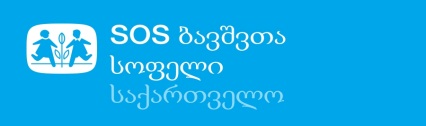 ასოციაცია "საქართველოს SOS ბავშვთა სოფელი" სოციალურ განვითარებაზე ორიენტირებული არასამთავრობო ორგანიზაციაა. 1989 წლიდან იგი აქტიურად მონაწილეობს ბავშვთა უფლებებსა და მათ საჭიროებებზე მიმართული პროგრამებისა თუ მომსახურებების შემუშავებაში.ასოციაცია "საქართველოს SOS ბავშვთა სოფელი" მოქმედებს "SOS Children's Villages International"-ის დებულების შესაბამისად, ვინაიდან ეს უკანასკნელი წარმოადგენს მის ქოლგა ორგანიზაციას, რომელსაც მსოფლიოს 118 ქვეყანაში ჰყავს ადგილობრივი წარმომადგენლობა ასოციაციების სახით. ორგანიზაციის მიზანია მიტოვების რისკის წინაშე მყოფ და მშობელთა მზრუნველობას მოკლებულ ბავშვთა უფლებების დაცვა; აგრეთვე, თემზე დაფუძნებული ალტერნატიული მომსახურებების მიწოდების გზით, სოციალურად დაუცველი ბავშვების დახმარება, მათი სრულფასოვან პიროვნებებად ფორმირების ხელშეწყობისა და საზოგადოებაში ინტეგრაციის მიზნით.დამატებითი ინფორმაციისთვის იხილეთ: http://www.sos-childrensvillages.ge